Local CharacteristicsLesson activity – Look at the pictures of the following dishes which are typical of our region, Silesian region in the Czech Republic. Do you have any similar dishes in your country? If so, give the names and discuss with your partner the differences and ingredients!Which one would you like to taste? Discuss with your partner and try to think of the recipe! 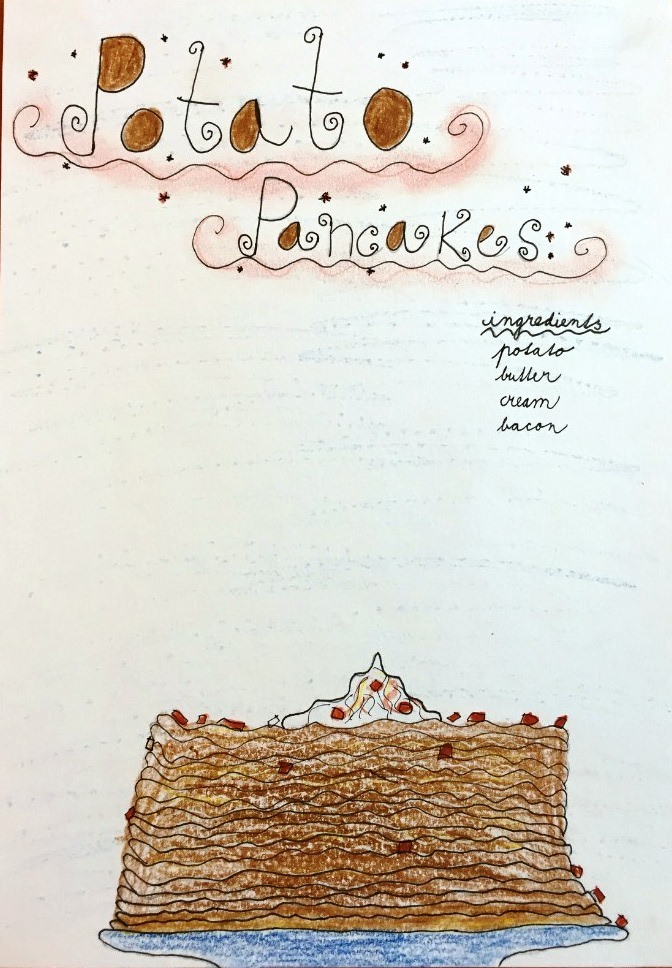 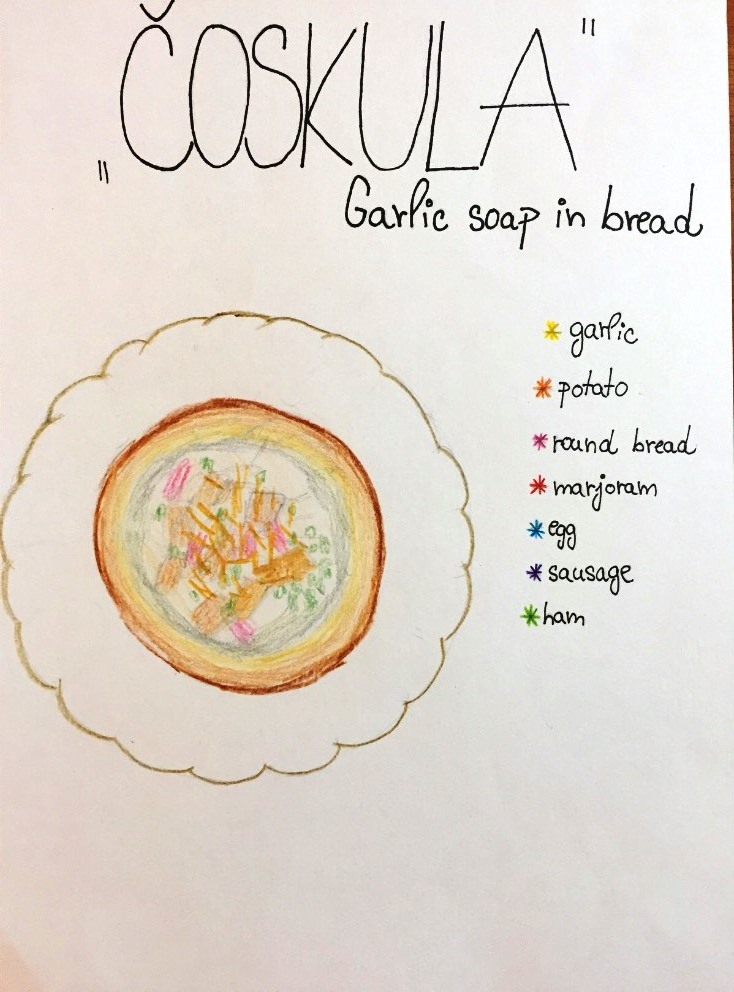 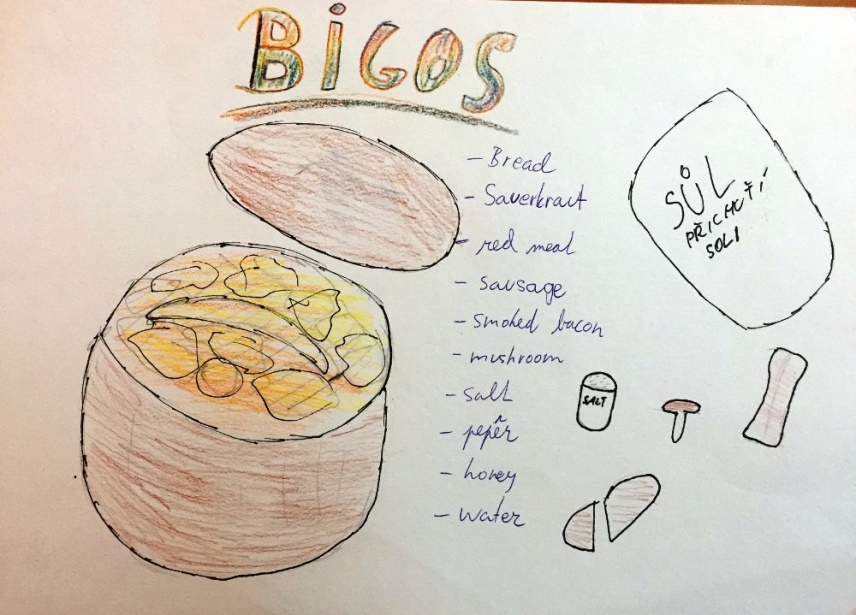 